Prosjektskjema for FHF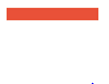 Som supplement til en detaljert prosjektbeskrivelse, trenger FHF opplysningene i dette skjemaet til bruk i sitt saksbehandlingsverktøy.
	Vennligst fyll inn informasjon nedenfor. Alle felter merket med * vil bli benyttet i FHFs beskrivelse av prosjektet i Prosjektbasen på www.fhf.no når prosjektet er godkjent. Øvrige felter er for saksbehandling.FHF legger stor vekt på formidling om prosjektene, der FHFs prosjektdatabase på fhf.no er et viktig formidlingsverktøy. Vær derfor bevisst med å tilpasse tekst i dette skjemaet – slik at det fremstår som både forståelig og samtidig relevant for brukere tilknyttet næringen.Budsjett og finansieringsplan: OppsummeringDet forutsettes at et detaljert budsjett er inkludert i eller vedlagt prosjektbeskrivelsen. I tillegg har FHF behov for å få en oppsummering med hovedtallene i budsjettet som vist i eksemplet på neste side. Et slikt oppsummeringsbudsjett skal vise totalbudsjettet med alle deltakere. Deltakere føres opp – for hvert år – med:tilskudd og/eller evt. egeninnsatskostnader: fordeles på postene lønn, reiser, andre kostnaderPass på at det er balanse:Tilskudd + egeninnsats = lønnskostnader + reisekostnader + andre kostnaderSuppler med kommentarer om:timesatser (evt. gjeldende avtale med FHF om dette), evt. prosentandel av lønn for vit. ansatte anslag for timeforbrukhva slags kostnader som inngår i “Andre kostnader”Eksempel på oppsummerende budsjett
I budsjettet skal beløp (avrundet til nærmeste tusen) føres ekskl. mva. dersom ikke annet er avtalt:
Dato:dd.mm.ååååSkrevet av:Navn på den som har fylt ut skjemaetFullstendig prosjekttittel*Forståelig og beskrivende tittel. Hvilken del av næringen prosjektet hører hjemme bør fremgå.Kort prosjekttittel (< 55 tegn)Prosjekttype*Forskning / utredning/utvikling/formidling.Prosjektnettside*Sett inn nettadresse dersom aktuelt.Tilsagnsmottaker*FoU-institusjon, organisasjon e.l.Organisasjonsnummer tilsagnsmottakerSett inn tilsagnsmottakers organisasjonsnummerMottakers referanseReferanse til datert detaljert prosjektbeskrivelse fra mottaker som tilsagnet knyttes til (evt. saksnummer, prosjekt-id e.l.).Kontaktperson hos mottakerKontaktperson for økonomirapportering og fakturering hos tilsagnsmottaker. Kontaktinformasjon signaturberettiget /-ede                   jf. Brønnøysundregistrene eller jf. fullmakt (som vedlegges). List opp person(er) med stilling, tilknytning (avdeling, institutt e.l.) og      e-postadresse.Ansvarlig organisasjon*Organisasjonsnummer ansvarlig organisasjonSett inn ansvarlig organisasjons organisasjonsnummerUtførende prosjektleder*Faglig ansvarlig for prosjektet v/FoU-institusjonen.Bakgrunn*Hvorfor bør prosjektet gjennomføres? 
Kontekst/aktualitet/problembeskrivelse. Oppfølging av tidligere prosjekt? Eller samspiller med andre pågående prosjekt eller strategiske satsninger?Resultatmål*Identisk som i prosjektbeskrivelsen. 
Hva er formålet? Hva ønsker man å få løst? Evt. delmål. Klare, entydige og målbare målsettinger. Gjerne punktvise.Forventet nytteverdi*Hva vil måloppnåelse bety på kort eller lang sikt? Og for hvem? Økt lønnsomhet, reduserte kostnader, osv.? Gjennomføring*[Når prosjektet er avsluttet, skal det redegjøres for faktisk gjennomføring og oppnådde resultater i faglig sluttrapport].Beskriv i hovedtrekk hvordan prosjektet er planlagt gjennomført, dvs. avgrensninger, metode, aktiviteter som inngår, milepæler, hovedleveranser og evt. hvordan det bygger på foregående prosjekt. Vær bevisst at dette vil være presentasjonen av prosjektets gjennomføring på FHFs nettside. Involverte prosjektdeltakere (FoU-miljøer, selskap, fartøy osv.): Hvem er ansvarlig for gjennomføring av ulike deler (hvem gjør hva)? Formidlingsplan*Hvordan skal resultatene formidles? Redegjør for oppfølgende informasjonsarbeid. Startdato*dd.mm.ååååSluttdato*dd.mm.ååååProsjektgruppe*List opp alle deltakere med stilling, tilknytning, og e-postadresse.  Referansegruppe* List opp forslag til medlemmer med stilling, tilknytning og e-postadresse. Referansegruppen oppnevnes av FHF når prosjektet er godkjent.Leveranser (vil inngå i tilsagnsbrevet)List opp alle leveranser med dato for når disse vil foreligge: Faglige: Delrapporter, faglig sluttrapport, seminarer, faktaark, manus til vit. artikler, populærvitenskapelige artikler, foredrag/ presentasjoner, postere, nyhetssaker, animasjoner o.l. Administrative: Statusrapporter (gjerne kvartalsvise), referat fra møter med referansegruppe og administrativ sluttrapport. Disse leveransene vil fremkomme i tilsagnsbrevet.VedleggGi en kort oversikt over vedleggDeltakerÅrTilskuddEgen-innsatsLønns-kostnadReise-kostnadAndre kostnaderKommentarerFHF2023840Forskningsrådet2023300FoU-institusjon A20235005070Lønnskostnader: 
x timer av forsker (timepris kr y)Reisekostnader: 
x reiser til møter med bedrifter. x referansegruppemøterAndre kostnader: 
Fartøyleie, x ant. timer a kr. y) FoU-institusjon B20233502030Lønnskostnader: x månedsverk fordelt på forsker / professor, avdelingsingeniør, andreReisekostnader: ProsjektmøterAndre kostnader: Driftsmidler - utstyr, kjemikalier, analyser o.a.Finfisk bedrift AS2023100100Andre kostnader:Bygging av prototypeFoU-institusjon A2024Lønnskostnader: 
x timer av forsker (timepris kr y)Reisekostnader: 
ProsjektmøterAndre kostnader: 
LaboratorieanalyserFoU-institusjon B2024150Lønnskostnader: x månedsverk fordelt på forskerFinfisk bedrift AS20243030Andre kostnader:Div. utstyrSum1140130100070230